Adı ve Soyadı:........................................... 11/..   No:........... Tarih:...../....../20............... ANADOLU LİSESİ............ ÖĞRETİM YILI 11/.... SINIFI KİMYA DERSİ I.DÖNEM I.YAZILI SORULARI(A)1)  22X atomunun temel hal elektron dizilişini yapınız ve s, p ve d orbitallerindeki toplam e sayılarını yazınız.(6p.)s: ................... p:.................... d:.......................2) Oksijen atomunun  orbital elektron yerleşimi hangi seçenekte doğrudur. (5p.)      8O :   O  O  OOO      8O :   O  O  OOO      8O :   O  O  OOO           8O :   O  O  OOO             8O :   O  O  OOO    3)  5P4   Orbitali için aşağıdaki verileri yazınız. (6p.)Baş kuantum sayısı(n):............................................Açısal momentum kuantum sayısı(ɭ ): ....................Manyetik Kuantum sayısı(mɭ): ...............................4) Kletchkowski Madelung kuralına göre elektronlar orbitallere n+ɭ değerine göre dizilirler. n+ɭ değeri eşit olanlardan n değeri küçük olana elektron daha önce yerleşir. Buna göre aşağıdaki orbitallerden hangisi önce dolar? (5p.)a)3d        b)4s            c)4p           d)4f             e)3p5) Aşağıdaki orbital türlerinin manyetik kuantum sayılarını (mɭ) ve spin kuantum sayılarını(ms) yazınız. (8p.)   mɭ                                         mss:...........................              .............................p:..........................              ..............................d:..........................              ..............................f:...........................              ..............................6)  Aşağıdaki boşlukları uygun kelimelerle doldurun. (10p.)Uzayın belirli bölgesinde elektron bulunma ihtimalinin en yüksek olduğu alana .......................denir.Heisenberg Belirsizlik ilkesine göre herhangi bir anda bir elektronun .................. ve ..................... aynı anda belirlenemez.Frekansı kırmızı rengin frekansından düşük ışınlara ..........................................denir.Beyaz ışık prizmadan geçirildiğinde farklı dalga boyunda renklere ayrılır buna ..................dalga spektrumu denir.Faraday Elektroliz deneyine göre, devreden geçen akım miktarı .......................biriken madde miktarı ile doğru orantılıdır.7)  Max Planck'a göre bir fotonun enerjisi hangisi olamaz.(5p.)a) 2hv    b)8hv    c) 4/2 hv     d) 5/2 hv   e)hv8) Işığın dalga veya tanecik özelliklerini, deneyi ve bilim insanıyla deneyini eşleştiriniz.(12 p.)M. Planck           Fotoelektrik Olayı .........................                            A.Einstain           Çift Yarıkta Girişim Deneyi ...........T. Youngh           Siyah Cisim Işıması.......................9) Rutherford atom modelinin yetersizlikleri nelerdir? (10 p.)10)Aşağıdaki bilim insanlarını keşifleri ile eşleştiriniz (10p.)11) Dalga boyu 5.104 nm olan ve boşlukta hareket eden ışığın frekansı kaç Hz’dir? (c: 3.108 m/s ) (5p.)12)  Aşağıda Hidrojen atomunun enerji diyagramı gösterilmektedir. Buna göre her enerji seviyesine ait ışın seririnin adını yazınız. (10p.)https://www.sorubak.com/ 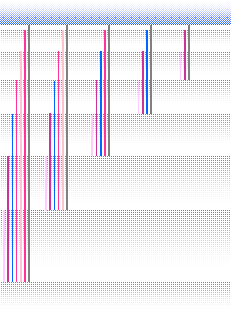 13)Aşağıda gösterilen elektromanyetik dalga spektrumu için verilen soruları cevaplayınız. (8p.)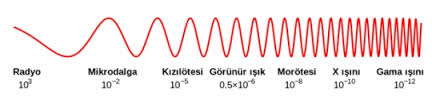 Dalga boyu en büyük olan...........................Frekansı en büyük ......................................Hızı en büyük olan .....................................Enerjisi en büyük olan ................................①Kanal Işınları②Elektronun yükü ve kütlesi:③Bir fotonun enerjisi④Elementlerin atom numarası⑤Orbital        Schödinger        Planck        Moseley        Goldstain        Thomson